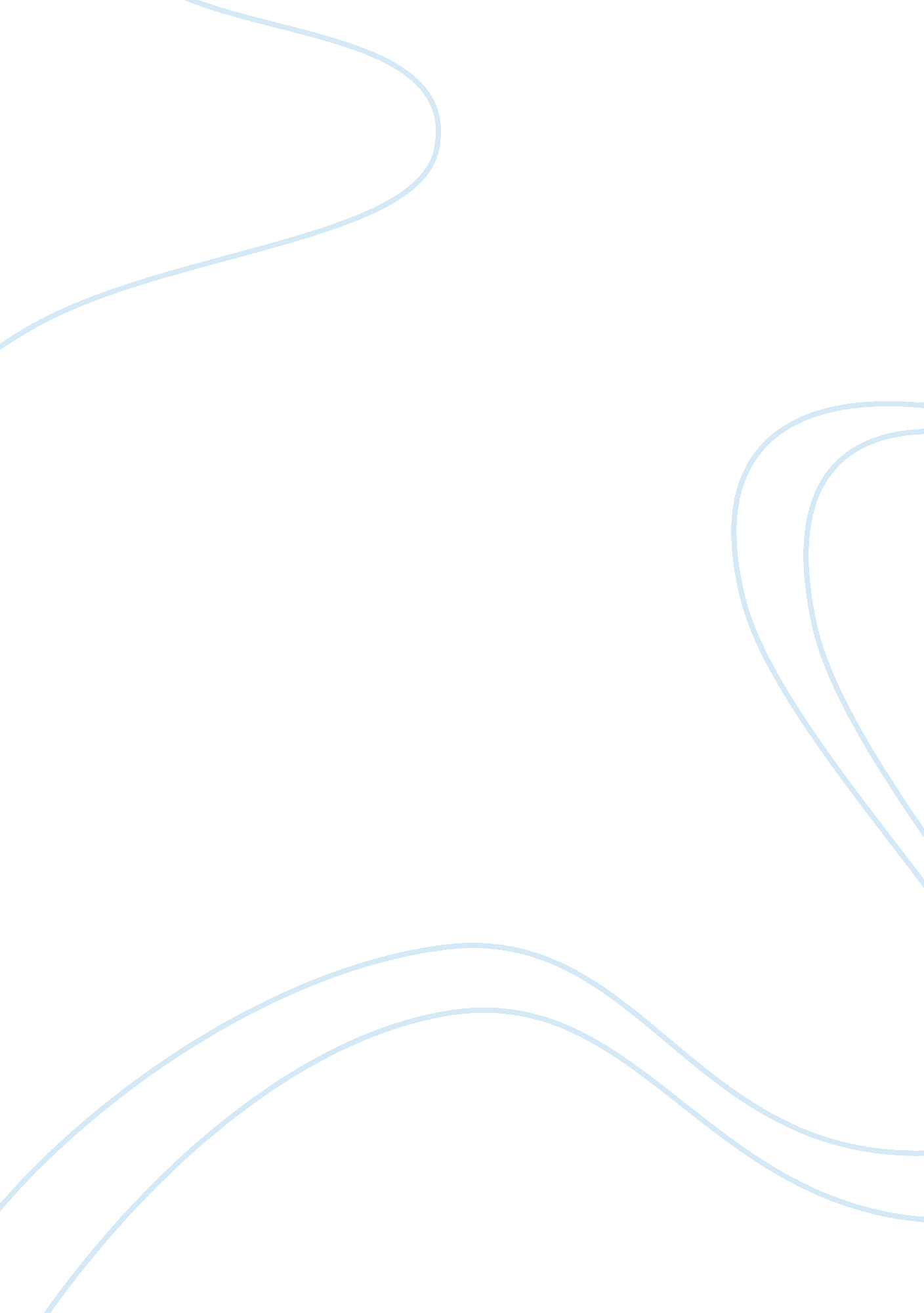 I would like you to conduct image searches to find examples of all of the types o...Art & Culture, Artists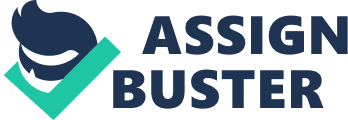 Introduction\n\nScrapbooks and albums were available since 18th century and held different printed materials, in addition to paintings and drawings. Scrapbooks or albums were admired by many people owing to their bindings, and pleasant recreations, which emanated from persons who made them. Victorian albums and scrapbooks were assembled by youthful ladies bearing some social status, with these being aligned with poetic and unique writings (Warrington, 2012). Additionally, other items with that were aesthetic were added to these books with care and keenness thus making these books the most imperative possessions.\nVictorian greeting cards and scrapbooks seemed to document private mementoes, poetic writings, religious depictions, texts, and other family-related content (Warrington, 2012). Therefore, these items had to be inherited down the family’s lineage. Contributions from friends were given substantial decorations with pretty and natural content for instance beautiful leaves or flowers that would be neatly arranged (Warrington, 2012). Additionally, one would engrave his or her initials and add the date at the bottom. Victorian scraps demonstrated historical and popular occurrences that would be added to greeting cards to make them stunning. Greeting cards and scraps depicted florid art that enabled individuals to express emotions since verbal or written messages that showed emotions had been banned (Citrinitas, 2012). In this epoch, sexual oppression seemed prevalent since only youthful ladies involved themselves with the creation of scraps and albums. The greeting cards contained pictures that were exaggerated, considering the poverty that was prevalent among the ordinary citizens. These depictions were made by individuals with social status thus never portrayed the real situations.\nIn 1800-1913, poverty was prevalent in London with the emergence of numerous slum dwellings and social segregation. Poverty emerged from population augment that emanated from immigration of different groups into London, with some being refugees from volatile regions around Europe (Clive, Tim & Robert, 2012). Women serviced the top social groups in various ways in order to obtain monetary resources. Poverty in slum dwellings contrasted with the lives that the middle and top class aristocrats led thus offering them numerous opportunities in their existence. In view of the depictions from the greeting cards and scrapbooks, poverty was never accounted for thus making these items an exaggeration. Therefore, the images depicted were unacceptable to the ordinary citizens.\n Bibliography \nClive E., Tim H. & Robert S. (2012). " London History - London, 1800-1913".\nOld Bailey Proceedings Online.\nAccessed on 26 June 2012 from < www. oldbaileyonline. org > Citrinitas (2012). The History of Visual Communication.\nAccessed on June 26, 2012 from < http://citrinitas. com/history_of_viscom/grid. html> Warrington, M. (2012). The Scrap Album.\nAccessed on June 26, 2012 from < http://www. scrapalbum. com/ > 